Proposition om införande av delegationslista 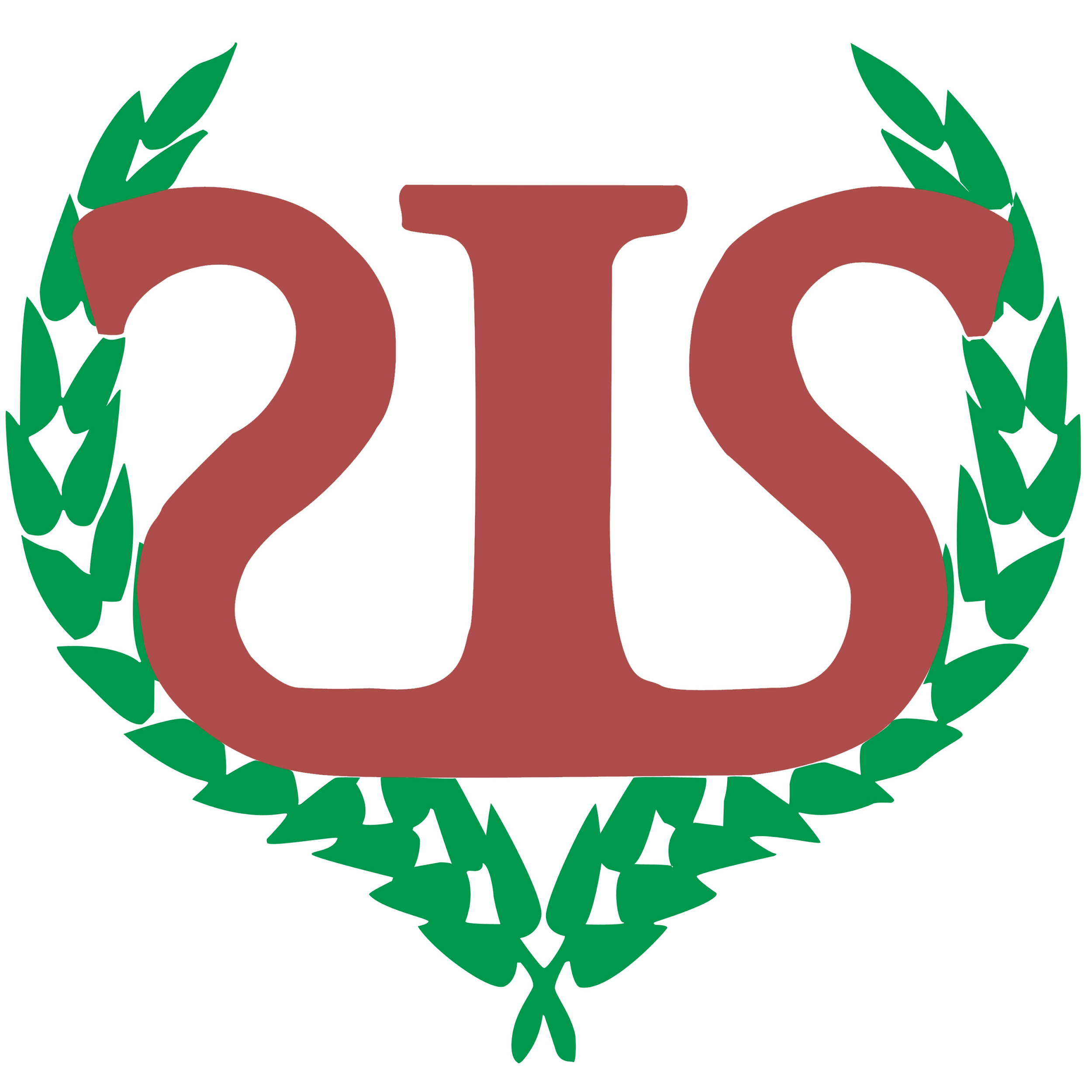 Bakgrund & syfte

Det finns för närvarande begränsat med riktlinjer för hur hanterandet av vissa situationer som är fullt möjliga att uppstå ska hanteras. Så för att förtydliga hur sektionsstyrelsen och dess nämnder och organ bör hantera diverse förekommande situationer och vem/vilka som bör göra vad och vem/vilka som behöver bli informerade i sådana situationer föreslås det att införa detta dokument. Detta försäkrar även att alla parter, både inom och utom sektionen är eller kan bli informerade om hur agerandet ska gå till.Förslag till beslutMed bakgrund till ovanstående föreslås:	…att införa stadg §5.1.13 ”Delegationslista” med innehållet:Styrelsen och dess underliggande organ och nämnder är skyldiga att följa den delegationslista som hanteras i ett särskilt Delegations-PM 	Norton Lamberg, för Styrelsen.